Publicado en Buenos Aires, Argentina el 17/11/2021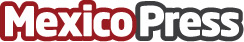 Bybit es el nuevo Main Sponsor Global de la Selección Argentina de FútbolBybit, uno de los exchange de criptomonedas más rápidos crecimiento con operaciones en todo el mundo, es el nuevo main sponsor global de la selección de fútbol de Argentina, incluido el equipo de fútbol internacional masculino capitaneado por Lionel MessiDatos de contacto:Kristy Shih+852 2894 6372Nota de prensa publicada en: https://www.mexicopress.com.mx/bybit-es-el-nuevo-main-sponsor-global-de-la Categorías: Internacional Finanzas Fútbol Marketing Innovación Tecnológica http://www.mexicopress.com.mx